Задачи на 2013-2014 учебный год1.Включить учащихся в коллективную организаторскую деятельность, направленную назаботу об улучшении школьной жизни.2. Воспитать у учащихся стремление к самосовершенствованию, сформировать понятие онравственных поступках и их значении для становления личности.3. Формировать у детей навыки безопасного поведения на улице, в общественных местах,культуру сохранения и совершенствования собственного здоровья.4. Формирование правовой культуры учащихся через ознакомление с основными правамии свободами, изложенными в Конвенции о правах ребёнка, формировать уважительноеотношение к правам других людей.5. Развитие эстетических качеств, формирование поэтического восприятия природы,умение её любить и оберегать.6. Воспитание любви к труду, к людям разных профессий, уважительного отношения кстаршим.	На 2012-2013 учебный год были поставлены задачи: любить свой край, уважать взрослых, прививать любовь к   ближнему, обогащать учащихся знаниями о природе, человеке. Формировать и развивать эмоционально-чувственной сферы и ценностных отношений. Воспитание любви к спорту, к своему здоровью.В течение всего учебного года все дети были включены в общие дела класса и всей школы. Все были активны. С удовольствием участвовали в общешкольных мероприятиях. Занимали призовые места в спортивных соревнованиях. Многие мероприятия были проведены вместе с родителями. Ребята с удовольствием ходили на экскурсии. Учащиеся принимали активное участие в районных мероприятиях и получали призовые места.РазделСодержаниеДатаОтветственныйТекущая работа.Замечания.ОрганизационнаяработаНеделя планирования. Распределение поручений.1-5Кл.руководитель.Нравственно-правовое воспитаниеВоспитание сознательного отношения к учёбеПраздник «День Знаний».Дети, в школу собирайтесь! (п №7)2.05Кл.руководительПатриотическое воспитаниеЭстетическое воспитаниеЭкскурсия «Красота вокруг нас».13.09Кл.руководительОськина Л.Разучивание стихов,пословиц. Физическое воспитаниеПропаганда ЗОЖ. Половое воспитаниеПрофилактика детского травматизмаБеседа «Осторожно на дороге»6.09.Кл.руководительАрхипов М.Разучивание стихов.Трудовое воспитаниеОперация «Чистодвор»27.09Кл.руководительКомина Л.Работа с родителямиРодительское собрание «Нравственное воспитание ребёнка».20.09Кл.руководительРазделСодержаниеДатаОтветственныйТекущая работа.Замечания.ОрганизационнаяработаНравственно-правовое воспитаниеОстров дружбы (п№1)11.10Кл.руководительВоспитание сознательного отношения к учёбеПатриотическое воспитаниеПутешествие по карте Саратовского края.(п№1)18.10Кл.руководительОськина Е.Подгот сооб о сарат крае.Эстетическое воспитаниеДень Учителя.Осенний бал.5.10Кл.руководительРазучивание стихов, песен. Изготовление сувениров.Физическое воспитаниеПропаганда ЗОЖ. Половое воспитаниеПрофилактика детского травматизмаТрудовое воспитаниеУборка класса25.10Кл.руководительКомина Л.Работа с родителямиРазделСодержаниеДатаОтветственныйТекущая работа.Замечания.ОрганизационнаяработаНравственно-правовое воспитаниеДень семьи (п№2).29.11Классный руководительВоспитание сознательного отношения к учёбеКонкурс «Умники и умницы» (п№2)22.11Классный руководитель.Архипов М.Проведение дидактических игр по развитию речи.Патриотическое воспитаниеЭстетическое воспитаниеФизическое воспитаниеПропаганда ЗОЖ. Половое воспитаниеАзбука здоровья. (п №10)15.11Профилактика детского травматизмаБеседа «Будь осторожен на льду».25.11Классный руководитель.Трудовое воспитаниеРабота с родителямиРазделСодержаниеДатаОтветственныйТекущая работа.Замечания.ОрганизационнаяработаНравственно-правовое воспитание«Государственная символика России» (п №4)11.12Классный руководительВоспитание сознательного отношения к учёбеРастения зимой. (п №1)13.12Классный руководительПатриотическое воспитание«Я имею право…» (п №2)6.12Классный руководительЭстетическое воспитаниеУтренник «В гостях у Деда Мороза»29.12Классный руководительИзготовление снеж, разучивание песен, стих,танцев.Физическое воспитаниеПропаганда ЗОЖ. Половое воспитаниеЗимний спортивный праздник на улице « Ой,, зимушка-красавица».(п №4)20.12Классный руководительПрофилактика детского травматизмаТрудовое воспитаниеРабота с родителямиРодительское собрание на тему: «Итоги 2 четверти».29.12Классный руководительРазделСодержаниеДатаОтветственныйТекущая работа.Замечания.ОрганизационнаяработаНравственно-правовое воспитаниеВоспитание сознательного отношения к учёбеЖдёт нас сказка. (п№7)31.01Патриотическое воспитаниеЭстетическое воспитаниеФизическое воспитаниеПутешествие в горы. (п №5)17.01Классный руководитель.Обучение детей ползанию различными способами, прыжкам, бегу .Пропаганда ЗОЖ. Половое воспитаниеЧтобы быть здоровым. (п №5)24.01Классный руководительПрофилактика детского травматизмаТрудовое воспитаниеРабота с родителямиРазделСодержаниеДатаОтветственныйТекущая работа.Замечания.ОрганизационнаяработаНравственно-правовое воспитаниеВоспитание сознательного отношения к учёбеПатриотическое воспитаниеСыны Отечества. Защитники земли Русской… ( №9)21.02Архипов МРазучив песен, стихов, изгот сувенир.Эстетическое воспитаниеЭкскурсия « Ах, ты зимушка-зима!»7.02Комина ЕФизическое воспитаниеВесёлые старты. (п 38)14.02Кл руководительПропаганда ЗОЖ. Половое воспитаниеОсторожно, огонь. (п №10)28.02Оськина ЕЧтение стихов и расск о пожаре.Профилактика детского травматизмаТрудовое воспитаниеРабота с родителямиРазделСодержаниеДатаОтветственныйТекущая работа.Замечания.ОрганизационнаяработаНравственно-правовое воспитаниеВсе мы – дружные ребята. (п №9)14.03Приготовить карточки, дид. материал.Воспитание сознательного отношения к учёбеРазгадай ребусы. ( п№9)1.03Патриотическое воспитаниеЭстетическое воспитаниеПраздник мам!7.031-4 классыПодгот през, разуч стихов, песен.Физическое воспитаниеПропаганда ЗОЖ. Половое воспитаниеПрофилактика детского травматизмаТрудовое воспитаниеУборка класса.21.03Классный руководитель,1,3клРабота с родителямиРазделСодержаниеДатаОтветственныйОтветственныйТекущая работа.Замечания.АпрельАпрельАпрельАпрельАпрельАпрельОрганизационнаяработаНравственно-правовое воспитаниеВоспитание сознательного отношения к учёбеПатриотическое воспитаниеДорогой Гагарина. (п№6,7)11.04Архипов мПодгот сооб о Гагарине.Подгот сооб о Гагарине.Эстетическое воспитаниеА знаете ли вы птиц? Игра-соревнование. (п №8)4.04Подгот рис птиц, загадки о птиц.Подгот рис птиц, загадки о птиц.Физическое воспитаниеМы готовимся в поход. (п №10)18.04Классный руководитель.Подгот эмблем,оборудован.Подгот эмблем,оборудован.Пропаганда ЗОЖ. Половое воспитаниеПрофилактика детского травматизмаСоблюдай ПДД – не окажешься в беде! ( п №2)25.04Трудовое воспитаниеРабота с родителямиРазделСодержаниеДатаОтветственныйТекущая работа.Замечания.Текущая работа.Замечания.М А ЙМ А ЙМ А ЙМ А ЙМ А ЙМ А ЙОрганизационнаяработаНравственно-правовое воспитаниеВоспитание сознательного отношения к учёбеПатриотическое воспитание«Зарничка» ( п№9)Беседа «Герои войны»8.05Классный руководитель,Архипов М.Проведение бесед, проведение занятий по оказанию 1 мед помощи.Проведение бесед, проведение занятий по оказанию 1 мед помощи.Эстетическое воспитаниеФизическое воспитаниеПропаганда ЗОЖ. Половое воспитаниеЗелёная аптека. (п№8,9, 10)16.05Комина ЕОформить выставку рисунков, презентацию.Оформить выставку рисунков, презентацию.Профилактика детского травматизмаБеседа « Впереди лето»23.05Трудовое воспитаниеРабота с родителямиРодительское собрание «Итоги года»30.05Классный руководитель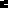 